SDY系列圆锥破碎机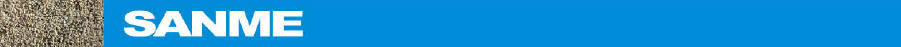 SDY Series Cone Crusher 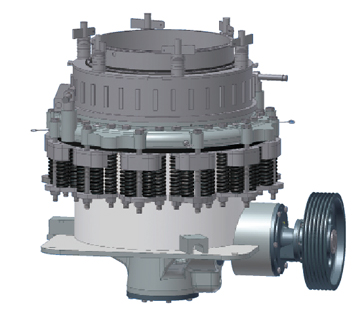 SDY系列圆锥破碎机是经过吸收美国先进破碎技术研制出的具有国内领先水平的圆锥破碎机，广泛应用于冶金、建筑、水电、交通、化工、建材工业中，适合破碎坚硬、中等硬度以上的各种矿石和岩石。SDY Series Cone Crusher owns advanced technology. It is widely used in metallurgical industry, hydro-dam construction, transportation, chemical industry and building materials , is suitable for crushing all sorts of rocks which is hard and medium hard.特点及优势   Features and Benefits:◎ 结构合理，破碎原理及技术参数先进，运转可靠，运行成本低;◎ 具有大破碎力，生产效率高，产量高;◎ 弹簧保险系统可靠，能提供安全有效的过载保护;◎ 两种破碎腔结构，适应大范围产品粒度要求;◎ 手动液压调整排料口，轻松省力。 ◎ Reasonable structure, advanced crushing principle and technical data, reliable in operation, low cost in    operation.◎ Powerful in crushing, high efficiency , high production.◎ Reliable spring insurance system, can provide safe and efficient protection of overload.◎ Two kinds of crushing chamber structure, suitable for wide range of product size requirement.◎ The manual hydraulic control discharge opening, operate easily and save effort.技术参数  Technical Data:注：上述生产能力是在破碎物料密度为1.6x103kg/m3时开路循环生产中总吨数。生产能力与破碎物料的物理性能、给料方式、进料粒度及其组成等工况有关；Note:The capacity is total tons per hour passing through crusher at open circuit when crushing mid-hard material and loose density with 1.6 x 103kg/m3.Capacities are relative to physical character and type of feeding , feeding size and composition and so on.型号 Model腔型Type of Cavity最小排矿口Min DischargeSetting(mm)最大给料尺寸Max FeedingSize(mm)电机功率 MotorPower(kw)开路循环   闭边排矿口及对应的生产能力（吨／小时）Open circuit,Closed side(mm),Capacity(t/h)开路循环   闭边排矿口及对应的生产能力（吨／小时）Open circuit,Closed side(mm),Capacity(t/h)开路循环   闭边排矿口及对应的生产能力（吨／小时）Open circuit,Closed side(mm),Capacity(t/h)开路循环   闭边排矿口及对应的生产能力（吨／小时）Open circuit,Closed side(mm),Capacity(t/h)开路循环   闭边排矿口及对应的生产能力（吨／小时）Open circuit,Closed side(mm),Capacity(t/h)开路循环   闭边排矿口及对应的生产能力（吨／小时）Open circuit,Closed side(mm),Capacity(t/h)开路循环   闭边排矿口及对应的生产能力（吨／小时）Open circuit,Closed side(mm),Capacity(t/h)开路循环   闭边排矿口及对应的生产能力（吨／小时）Open circuit,Closed side(mm),Capacity(t/h)开路循环   闭边排矿口及对应的生产能力（吨／小时）Open circuit,Closed side(mm),Capacity(t/h)开路循环   闭边排矿口及对应的生产能力（吨／小时）Open circuit,Closed side(mm),Capacity(t/h)开路循环   闭边排矿口及对应的生产能力（吨／小时）Open circuit,Closed side(mm),Capacity(t/h)开路循环   闭边排矿口及对应的生产能力（吨／小时）Open circuit,Closed side(mm),Capacity(t/h)型号 Model腔型Type of Cavity最小排矿口Min DischargeSetting(mm)最大给料尺寸Max FeedingSize(mm)电机功率 MotorPower(kw)10mm13mm16mm19mm25mm31mm38mm52mm64mm76mm89mm102mmSDY900B细型 Fine9877546597382SDY900B粗型 Coarse1315075597391118137164SDY900B特粗型 Ertra coarse2515575128147175198SDY1300B细型 Fine13120200109127146163181SDY1300B中型 Medium16180200132159200228253309SDY1300B粗型 Coarse19205200173218250295378SDY1300B特粗型 Ertra coarse25220200237273324398455SDY1700B细型 Fine16180250182205259296327SDY1700B中型 Medium22205250291337381438SDY1700B粗型 Coarse25230250354417454610637SDY1700B特粗型 Ertra coarse38315250538630743SDY2100B细型 Fine192354003814996177268521036SDY2100B中型 Medium2528040060872680799811281296SDY2100B粗型 Coarse313104007898441088125713861405SDY2100B特粗型 Ertra coarse3846040088011791361147315311643型号Model腔型Type of Cavity最小排矿口Min DischargeSetting(mm)最大给料尺寸Max FeedingSize(mm)电机功率MotorPower(kw)开路循环   闭边排矿口及对应的生产能力（吨／小时）Open circuit,Closed side(mm),Capacity(t/h)开路循环   闭边排矿口及对应的生产能力（吨／小时）Open circuit,Closed side(mm),Capacity(t/h)开路循环   闭边排矿口及对应的生产能力（吨／小时）Open circuit,Closed side(mm),Capacity(t/h)开路循环   闭边排矿口及对应的生产能力（吨／小时）Open circuit,Closed side(mm),Capacity(t/h)开路循环   闭边排矿口及对应的生产能力（吨／小时）Open circuit,Closed side(mm),Capacity(t/h)开路循环   闭边排矿口及对应的生产能力（吨／小时）Open circuit,Closed side(mm),Capacity(t/h)开路循环   闭边排矿口及对应的生产能力（吨／小时）Open circuit,Closed side(mm),Capacity(t/h)开路循环   闭边排矿口及对应的生产能力（吨／小时）Open circuit,Closed side(mm),Capacity(t/h)开路循环   闭边排矿口及对应的生产能力（吨／小时）Open circuit,Closed side(mm),Capacity(t/h)开路循环   闭边排矿口及对应的生产能力（吨／小时）Open circuit,Closed side(mm),Capacity(t/h)开路循环   闭边排矿口及对应的生产能力（吨／小时）Open circuit,Closed side(mm),Capacity(t/h)开路循环   闭边排矿口及对应的生产能力（吨／小时）Open circuit,Closed side(mm),Capacity(t/h)型号Model腔型Type of Cavity最小排矿口Min DischargeSetting(mm)最大给料尺寸Max FeedingSize(mm)电机功率MotorPower(kw)3mm5mm6mm10mm13mm16mm19mm25mm31mm38mm52mm64mmSDY900D细型 Fine335752741556891SDY900D粗型Coarse351752741556891100SDY900D特粗型 Ertra coarse66575597395114127SDY1300D细型 Fine355200365982105137164SDY1300D中型 Medium67620082105137164SDY1300D粗型 Coarse890200109159182200228SDY1300D特粗型 Ertra coarse16115200209237SDY1700D细型 Fine56025091137164209SDY1700D中型 Medium676250137164209255282SDY1700D粗型 Coarse10115250191255282309337SDY1700D特粗型 Ertra coarse13115250255282309337SDY2100D细型 Fine590400190270345360408475512SDY2100D中型 Medium10110400354408454508560613SDY2100D粗型 Coarse13150400454480540599685SDY2100D特粗型 Ertra coarse16170400508590653693720